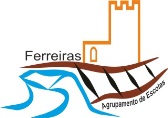 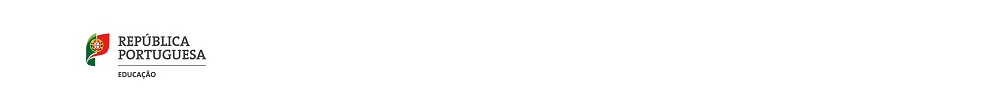 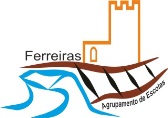 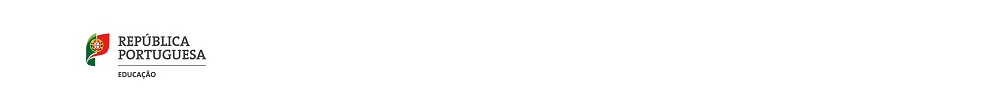 PROCEDIMENTO CONCURSAL À ELEIÇÃO DO(A) DIRETOR(A)  AGRUPAMENTO DE ESCOLAS DE FERREIRAS REQUERIMENTO Exmo. SenhorPresidente do Conselho Geral do Agrupamento de Escolas de Ferreiras,Eu, _______________________________________________________________, portador/a do Bilhete de Identidade/Cartão de Cidadão n.º _____________________________, emitido em ____/____/______, natural de _________________________, residente em __________________________, contactável telefonicamente pelo n.º ________________ e pelo e-mail __________________________________, solicita a V. Exa. a admissão ao concurso aberto pelo Aviso de Abertura, publicado no DR, 2ª série, de 21/05/2021, para o recrutamento e seleção de DIRETOR(A) do Agrupamento de Escolas de Ferreiras. Para o efeito anexo os seguintes documentos: - Curriculum Vitae;- Projeto de Intervenção no Agrupamento de Escolas de Ferreiras;- Outros documentos: ___________________________________________________________________ ___________________________________________________________________ Pede deferimento,Ferreiras, _____ de ________________ de 2021Assinatura do/a candidato/a ________________________________________